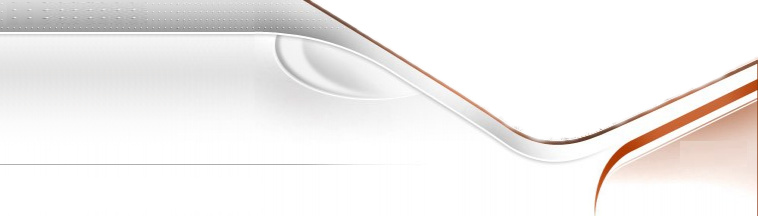 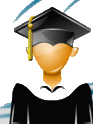 DEVOIR N° 02Grammaire : souligne le GNS et GV		Le train de Sétif passe à 12 heuresMadame Imane change les rideauxAhmed et Karima repassent les vêtementsConjugaison : Conjugue au présent les verbes entre ( ) Nous (apporter) notre nouvelle tenue de sport.………………………………………………Tu (surmonter) la douleur .………………………………………………Ils (renoncer) à leur projet de voyage.………………………………………………Vocabulaire :Classes ces moyens de transport :Bateau – Camion – Parachute – Train – Navire – AvionDonne le synonyme : voyageur – écolier – rapide – joliElève =…………………… passager = …………………..Express = ………………..  beau = ………………………BONNE CHANCE   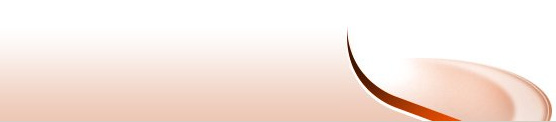 Moyen de transportterrestreMoyen de transportmaritimeMoyen de transportAérien------